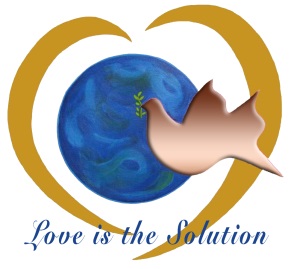 LOVE IS THE SOLUTION14542 YALE COURT, LOS ALTOS HILLS, CA 94022Telephone 650-494-6573   email: zaghi@zaghi.com   website:  www.loveisthesolution.orgFounderNasser ZaghiBoard  of DirectorsCarly BuekersPatty GoodwinMo PanahiJohn RastegarNasser ZaghiAdvisory BoardDr. Walter BortzJoyce BuekersSreed HaranEsmail KhoiBret MartinAlireza MaybodiTrish McCartyKaveh NikpourOmid SoltaniDalia ZaghiSuppportersDr. Muin AfnaniDr. Michael BeckwithHarold W.BeckerDr. Walter BortzSuzy Amis- CameronHis Holiness the        14th Dalai LamaShirin EbadiEugene K. MajeskiDr. Edgar MitchellHamid H. MirzaFidel RamosPat RileyTony RobbinsAzita Sayan